 АДМИНИСТРАЦИЯ 
ЛЕНИНСКОГО МУНИЦИПАЛЬНОГО РАЙОНА
ВОЛГОГРАДСКОЙ ОБЛАСТИ______________________________________________________________________________ПОСТАНОВЛЕНИЕ (проект)От    .2019  №  О внесении изменений в постановление администрации Ленинского муниципального района от 04.10.2017  №  466 «Об утверждении муниципальной программы Ленинского муниципального района «Развитие агропромышленного комплекса Ленинского муниципального района»В соответствии с уведомлением финансового отдела администрации Ленинского муниципального района от 06.11.2019 № 2853, уведомлением финансового отдела администрации Ленинского муниципального района от 07.11.2019 № 2857, руководствуясь статьей 20 Устава Ленинского муниципального района Волгоградской области,ПОСТАНОВЛЯЮ:Внести в муниципальную программу Ленинского муниципального района «Развитие агропромышленного комплекса Ленинского муниципального района», утвержденную постановлением администрации Ленинского муниципального района Волгоградской области от 04.10.2017 №  466 «Об утверждении муниципальной программы Ленинского муниципального района «Развитие агропромышленного комплекса Ленинского муниципального района» (в редакции постановлений от 26.06.2018 № 391, от 30.11.2018 № 676, от 23.04.2019    № 179, от 30.09.2019 № 504) изменения следующего содержания: 1.1. В Паспорте позицию «Объемы и источники финансирования программы (подпрограммы)» изложить в следующей редакции: «Общий объём финансирования Программы составляет  5511,954 тысяч рублей, в том числе  средства областного бюджета - 5000,00 тысяч рублей, средства бюджета Ленинского муниципального района - 511,954 тысяч рублей:I этап – 5211,954 тысяч рублей- в 2018 году – 72,00 тысяч рублей;- в 2019 году – 5039,954 тысяч рублей, в том числе средства областного бюджета - 5000,00 тысяч рублей, средства бюджета Ленинского муниципального района - 39,954 тысяч рублей;- в 2020 году – 100,00 тысяч рублей.II этап – 300,00 тысяч рублей- в 2021 году – 100,00 тысяч рублей;- в 2022 году – 100,00 тысяч рублей;- в 2023 году – 100,00 тысяч рублей.III этап – 2024 - 2025 годы- в 2024 году – 0,00 тысяч рублей;- в 2025 году – 0,00 тысяч рублей.»;1.2. Пункт 4.5. «Пополнение водой водных объектов, требующих периодического пополнения от оросительно-обводнительных систем, в сельских поселениях Ленинского муниципального района» раздела 4 «Обобщенная характеристика основных мероприятий муниципальной программы (подпрограммы)» изложить в следующей редакции: «4.5. «Пополнение водой водных объектов, требующих периодического пополнения от оросительно-обводнительных систем, в сельских поселениях Ленинского муниципального района» В целях создания условий для развития сельскохозяйственной продукции, сырья и продовольствия в части мероприятий, связанных с пополнением водой водных объектов, требующих периодического пополнения от оросительно-обводнительных систем, в 2019 году запланировано пополнение водой Ильичевского, Коммунаровского, Маякского, Рассветинского, Степновского сельских поселений Ленинского муниципального района 1008,9448 тыс.  на сумму 3995,421 тысяч рублей, в том числе за счет средств областного бюджета -     3955,467 тысяч рублей, средств бюджета Ленинского муниципального района - 39,954 тысяч рублей, из них:- в Ильичевском сельском поселении запланировано пополнение водой 200,096 тыс.  на сумму 792,38 тысяч рублей;- в Коммунаровском сельском поселении запланировано пополнение водой 269,008 тыс.  на сумму 1065,272 тысяч рублей;- в Маякском сельском поселении запланировано пополнение водой 178,2544 тыс.  на сумму 705,887 тысяч рублей;- в Рассветинском сельском поселении запланировано пополнение водой 140,5224 тыс.  на сумму 556,469 тысяч рублей;- в Степновском сельском поселении запланировано пополнение водой 221,064 тыс.  на сумму 875,413 тысяч рублей.»;1.3. Раздел 5 «Обоснование объёма финансовых ресурсов, необходимых для реализации муниципальной программы» изложить в следующей редакции: «Раздел 5. «Обоснование объёма финансовых ресурсов, необходимых для реализации муниципальной программы» Вышеизложенными мероприятиями и целевыми показателями муниципальной программы определяется целесообразность выделения средств из областного бюджета и  бюджета Ленинского муниципального района, направленных на реализацию мероприятий Программы. Общий объём финансирования Программы составляет  5511,954 тысяч рублей, в том числе  средства областного бюджета - 5000,00 тысяч рублей, средства бюджета Ленинского муниципального района - 511,954 тысяч рублей, в том числе по годам: в 2018 году – 72,00 тысяч рублей; в 2019 году – 5039,954 тысяч рублей, в том числе средства областного бюджета - 5000,00 тысяч рублей, средства бюджета Ленинского муниципального района - 39,954 тысяч рублей;в 2020 году – 100,00 тысяч рублей; в 2021 году – 100,00 тысяч рублей; в 2022 году – 100,00 тысяч рублей; в 2023 году – 100,00 тысяч рублей;в 2024 году – 0,00 тысяч рублей;в 2025 году – 0,00 тысяч рублей.Ресурсное обеспечение программы осуществляется за счёт средств областного бюджета и бюджета Ленинского муниципального района и подлежит ежегодному уточнению при их принятии на очередной финансовый год (приложение форма 3).»;1.5. Формы  1, 2, 3 к муниципальной программе «Развитие агропромышленного комплекса Ленинского муниципального района», утвержденной вышеуказанным постановлением, изложить согласно приложениям (программа прилагается).  2. Постановление вступает в силу с момента его подписания и подлежит официальному обнародованию.Глава Ленинского муниципального района                                                             	  А.В. Денисов                                                                                               УТВЕРЖДЕНпостановлением администрации Ленинского муниципального районаот 04.10.2017 № 466Паспорт (проект)муниципальной программы Ленинского муниципального района  «Развитие агропромышленного комплекса Ленинского муниципального района»(в редакции постановлений от 26.06.2018 № 391, от 30.11.2018 № 676, от 23.04.2019 № 179, от  30.09.2019 № 504, от    №  )Раздел 1.  «Общая характеристика сферы реализациимуниципальной программы»В 2018 году хозяйствами всех категорий района получено 1834,6 млн. рублей валовой продукции в фактически действующих ценах. Индекс производства продукции сельского хозяйства по сравнению с 2017 годом составил 106,5 %. По оценке в 2019 году индекс производства продукции сельского хозяйства составит 101,4 % к уровню 2018 года. Социально-экономическое положение агропромышленного комплекса осложнено рядом накопленных производственных и финансовых проблем за годы реформ:низкие темпы обновления основных производственных фондов и структурно-технологической модернизации отрасли связаны с недоступностью кредитов для приобретения сельскохозяйственной техники из-за высоких процентов по кредитам и отсутствием достаточной залоговой базы;финансовая неустойчивость отрасли, обусловленная нестабильностью рынков сельскохозяйственной продукции, необоснованным падением рыночных закупочных цен на сельскохозяйственную продукцию и диспаритетом рыночных цен на сельскохозяйственную и машиностроительную продукцию, приобретаемую сельскохозяйственными товаропроизводителями для организации и ведения сельскохозяйственного производства;дефицит квалифицированных кадров;влияние природных факторов (засухи, неблагоприятные условия перезимовки озимых культур и другие) на функционирование сельского хозяйства.В этих обстоятельствах создание условий для устойчивого развития агропромышленного комплекса и темпов роста объёмов производства становится приоритетным направлением аграрной экономической политики.Программа предусматривает мероприятия по поддержке сельскохозяйственного производства в рамках Государственной программы Волгоградской области «Развитие сельского хозяйства и регулирования рынков сельскохозяйственной продукции, сырья и продовольствия», утвержденной постановлением Администрации Волгоградской области от 26.12.2016 № 743-п; постановления Администрации Волгоградской области от 24.07.2019 № 353-п «Об утверждении Порядка предоставления и расходования субсидий бюджетам муниципальных образований Волгоградской области на мероприятия по обводнению».Основные направления программы предусматривают развитие растениеводства, животноводства, развитие мелкотоварного производства продукции сельского хозяйства.  Раздел 2. «Цели,  задачи, сроки и этапы реализации   муниципальной программы»Основной целью Программы является:обеспечение устойчивого функционирования и развития агропромышленного комплекса Ленинского района на основе финансовой устойчивости и модернизации сельского хозяйства; увеличение объемов производства сельскохозяйственной продукции; повышение конкурентоспособности местной сельскохозяйственной продукции; повышение эффективности и рационального использования в сельском хозяйстве земельных ресурсов.Для достижения указанных целей необходимо решение следующих задач:создание условий для увеличения объёмов производства сельскохозяйственной продукции (продовольствия) и эффективности функционирования агропромышленного комплекса;повышение занятости сельского населения и повышение уровня его занятости.Реализация  Программы  рассчитана  на  2018-2025 годы. Программа реализуется в три этапа: I этап – 2018-2020 годы, II этап – 2021-2023 годы, III этап – 2024-2025 годы.Раздел 3. «Целевые показатели муниципальной программы,  ожидаемые конечные результаты реализации муниципальной программы»Целевые показатели приведены в форме 1 (прилагается).       В результате выполнения мероприятий муниципальной программы будет обеспечено в 2025 году значение целевых показателей, характеризующих развитие агропромышленного комплекса:   Результатом реализации мероприятий Программы будет являться увеличение объёмов производства продукции агропромышленного комплекса муниципального района.Экономический эффект от реализации Программы будет выражен ростом налоговых поступлений во все уровни бюджетов и внебюджетные фонды. Социальная значимость развития отраслей растениеводства и животноводства проявится в повышении занятости сельского населения.Ожидаемые конечные результаты реализации Программы:недопущение снижения урожайности, повышение урожайности сельскохозяйственных культур на 5%;повышение урожайности зерновых культур на 5 %; возможность получения возмещения части затрат из областного и федерального бюджетов;повышение продуктивности сельскохозяйственных животных на 5 %;пополнение водой водных объектов, требующих периодического пополнения от оросительно-обводнительных систем, в сельских поселениях.Раздел 4. «Обобщенная характеристика основных мероприятий муниципальной программы (подпрограммы)»4.1. « Проведение защитных мероприятий при возделывании сельскохозяйственных культур»В комплексе защитных мероприятий при возделывании сельскохозяйственных культур основное место будет занимать борьба с вредителями сельскохозяйственных культур. В целях создания экономических условий для снижения вредоносности вредителей средства районного бюджета направляются на возмещение сельскохозяйственным производителям Ленинского муниципального района части затрат на приобретение средств химической защиты растений и оплаты услуг по их внесению (применению).4.2. «Субсидирование части затрат на приобретение элитных семян зерновых культур»В целях получения стабильного урожая и повышения урожайности зерновых культур необходимо своевременное проведение сортосмены и сортообновления, повышение сортовых и посевных качеств семян. Так как сложное финансовое состояние хозяйств не позволяет в полной мере приобретать семена зерновых культур высоких репродукций, необходимо субсидирование части затрат на приобретение элитных семян зерновых культур в размере:      2018 год – 3,00 рубля за 1 кг; Всего 24 тонны на сумму 72,00 тысяч рублей;       2019 год – 3,00 рубля за 1 кг; Всего 20 тонн на сумму 60,00 тысяч рублей;      2020 год – 3,00 рубля за 1 кг; Всего 20 тонн на сумму 60,00 тысяч рублей;      2021 год – 3,00 рубля за 1 кг; Всего 20  тонн на сумму 60,00 тысяч рублей;       2022 год – 3,00 рубля за 1 кг; Всего 16,67 тонн на сумму 50,00 тысяч рублей;       2023 год – 3,00 рубля за 1 кг; Всего 16,67 тонн на сумму 50,00 тысяч рублей;      2024 год – 0,00 рублей за 1 кг; Всего 0,00 тонн на сумму 0,00 тысяч рублей;      2025 год – 0,00 рублей за 1 кг; Всего 0,00 тонн на сумму 0,00 тысяч рублей.4.3. «Организация метеорологической службы»Основной особенностью сельскохозяйственного производства и в первую очередь отрасли растениеводства, является высокая степень влияния на результаты её деятельности погодных факторов. Урожайность сельскохозяйственных культур, объёмы производства продукции растениеводства в существенной мере зависят от складывающихся погодных условий. В данных условиях важное значение для ведения сельскохозяйственного производства имеет информация  о фактически сложившихся и ожидаемых агрометеорологических условиях. Для фиксации выпадающих осадков, минимальных и максимальных температур и подтверждения опасных природных явлений, пагубно влияющих на сельскохозяйственные культуры, необходимо использование информационных данных  и услуг метеорологической службы (ФГБУ «Волгоградский ЦГМС»). В перспективе требуется создание районной метеорологической службы.4.4. «Стимулирование развития (приобретение) племенного животноводства»В целях увеличения продуктивности сельскохозяйственных животных, улучшения породных качеств поголовья товаропроизводителям, занимающимся производством сельскохозяйственной продукции (кроме ЛПХ) и приобретающим племенной скот, необходимо при условии обеспеченности кормами в стойловый период не менее 21 центнера кормовых единиц на 1 условную голову, субсидировать приобретение племенного поголовья в размере:тёлки, нетели, быки-производители – 50,00 рублей за 1 кг живого веса;бараны, ярки – 50,00 рублей за 1 кг живого веса. Перечень мероприятий соответствует приложению (форма 2).4.5. «Пополнение водой водных объектов, требующих периодического пополнения от оросительно-обводнительных систем, в сельских поселениях Ленинского муниципального района»В целях создания условий для развития сельскохозяйственной продукции, сырья и продовольствия в части мероприятий, связанных с пополнением водой водных объектов, требующих периодического пополнения от оросительно-обводнительных систем, в 2019 году запланировано пополнение водой Ильичевского, Коммунаровского, Маякского, Рассветинского, Степновского сельских поселений Ленинского муниципального района 1008,9448 тыс.  на сумму 3995,421 тысяч рублей, в том числе за счет средств областного бюджета -     3955,467 тысяч рублей, средств бюджета Ленинского муниципального района - 39,954 тысяч рублей, из них:- в Ильичевском сельском поселении запланировано пополнение водой 200,096 тыс.  на сумму 792,38 тысяч рублей;- в Коммунаровском сельском поселении запланировано пополнение водой 269,008 тыс.  на сумму 1065,272 тысяч рублей;- в Маякском сельском поселении запланировано пополнение водой 178,2544 тыс.  на сумму 705,887 тысяч рублей;- в Рассветинском сельском поселении запланировано пополнение водой 140,5224 тыс.  на сумму 556,469 тысяч рублей;- в Степновском сельском поселении запланировано пополнение водой 221,064 тыс.  на сумму 875,413 тысяч рублей.Раздел 5. «Обоснование объёма финансовых ресурсов, необходимых для реализации муниципальной программы»Вышеизложенными мероприятиями и целевыми показателями муниципальной программы определяется целесообразность выделения средств из областного бюджета и  бюджета Ленинского муниципального района, направленных на реализацию мероприятий Программы. Общий объём финансирования Программы составляет  5511,954 тысяч рублей, в том числе  средства областного бюджета - 5000,00 тысяч рублей, средства бюджета Ленинского муниципального района - 511,954 тысяч рублей, в том числе по годам: в 2018 году – 72,00 тысяч рублей; в 2019 году – 5039,954 тысяч рублей, в том числе средства областного бюджета - 5000,00 тысяч рублей, средства бюджета Ленинского муниципального района - 39,954 тысяч рублей;в 2020 году – 100,00 тысяч рублей; в 2021 году – 100,00 тысяч рублей; в 2022 году – 100,00 тысяч рублей; в 2023 году – 100,00 тысяч рублей;в 2024 году – 0,00 тысяч рублей;в 2025 году – 0,00 тысяч рублей.Ресурсное обеспечение программы осуществляется за счёт средств областного бюджета и бюджета Ленинского муниципального района и подлежит ежегодному уточнению при их принятии на очередной финансовый год (приложение форма 3). Раздел 6. «Механизмы реализации муниципальной программы»Реализация мероприятий Программы осуществляется путём выделения средств из областного бюджета и бюджета Ленинского муниципального района на мероприятия программы в соответствии с Федеральным законом Российской Федерации от 05.04.2013 № 44-ФЗ «О контрактной системе в сфере закупок товаров, работ, услуг для обеспечения государственных и муниципальных нужд». Управление Программой осуществляет ответственный исполнитель Программы - отдел по сельскому хозяйству и продовольствию администрации Ленинского муниципального района. Руководителем муниципальной программы является начальник отдела по сельскому хозяйству и продовольствию, который несёт ответственность за реализацию и конечные результаты муниципальной программы, эффективное использование выделяемых на её выполнение финансовых средств, определяет формы и методы управления реализацией муниципальной программы.Получатели бюджетных средств несут ответственность за использование бюджетных средств на реализацию муниципальной программы в соответствии с Бюджетным кодексом Российской Федерации и другими законодательными актами.Отдел по сельскому хозяйству и продовольствию администрации Ленинского муниципального района с учётом выделяемых на реализацию муниципальной программы финансовых средств ежегодно уточняет затраты по программным мероприятиям, механизм реализации муниципальной программы, состав участников программных мероприятий.Реализация муниципальной программы осуществляется в соответствии с постановлением администрации Ленинского муниципального района от 25.09.2018 № 573 «Об утверждении Порядка разработки, реализации и оценки эффективности реализации муниципальных программ Ленинского муниципального района Волгоградской области».Угрозами и рисками реализации муниципальной программы является отсутствие финансирования и невыполнение договорных обязательств с поставщиками.Раздел 7. «Перечень имущества, создаваемого (приобретаемого) в ходе реализации муниципальной программы. Сведения о правах на имущество, создаваемое (приобретаемое) в ходе реализации муниципальной программы».Основными видами товаров, работ и услуг в рамках реализации муниципальной программы являются:      Средства химической защиты, оплата услуг по их внесению (применению).Приобретение элитных семян зерновых культур.Услуги метеорологической службы.Приобретение поголовья скота.5. Пополнение водой водных объектов, требующих периодического пополнения от оросительно-обводнительных систем, в сельских поселениях.ФОРМА 1к муниципальной программе Ленинского муниципального района "Развитие агропромышленного комплекса Ленинского муниципального района", утвержденной постановлением администрации Ленинского муниципального района от 04.10.2017 № 466ПЕРЕЧЕНЬцелевых показателей достижения поставленных целей и задач муниципальной программы Ленинского муниципального   района "Развитие агропромышленного комплекса Ленинского муниципального района"(в редакции постановлений от 26.06.2018 № 391, от 30.11.2018 № 676, от 23.04.2019 № 179, от 30.09.2019 № 504, от   № )ФОРМА 2к муниципальной программе Ленинского муниципального района "Развитие агропромышленного комплекса Ленинского муниципального района", утвержденной постановлением администрации Ленинского муниципального района от 04.10.2017 № 466ПЕРЕЧЕНЬмероприятий муниципальной программы Ленинского муниципального района "Развитие агропромышленного комплекса Ленинского муниципального района" (в редакции постановлений от 26.06.2018 № 391, от 30.11.2018 № 676, от 23.04.2019 № 179, от  30.09.2019 № 504, от   №  )ФОРМА 3к муниципальной программе Ленинского муниципального района "Развитие агропромышленного комплекса Ленинского муниципального района", утвержденной постановлением администрации Ленинского муниципального района от 04.10.2017 № 466РЕСУРСНОЕ  ОБЕСПЕЧЕНИЕмуниципальной программы Ленинского муниципального района "Развитие агропромышленного комплекса Ленинского муниципального района" за счет средств, привлеченных из различных источников финансирования (в редакции постановлений от 26.06.2018 № 391, от 30.11.2018 № 676, от 23.04.2019 № 179, от 30.09.2019 № 504, от №  ) 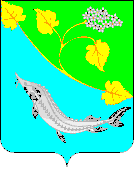 Ответственный исполнитель программы (подпрограммы)  Отдел по сельскому хозяйству и продовольствию администрации Ленинского муниципального района.Соисполнители программы(подпрограммы) Отдел по жизнеобеспечению администрации Ленинского муниципального районаКТ «Воробьев и К»КТ «Фролов и К»СПК «Ахтуба»СПК «Возрождение»СПК «Колобовский»СПК «Престиж»СПК «Овощное»КФХ, ИП главы К(Ф)Х, ИППодпрограммы программы  -Цели  программы(подпрограммы)обеспечение  устойчивого  функционирования  и  развития  агропромышленного  комплекса  района  на  основе  финансовой  устойчивости  и  модернизации  сельского  хозяйства;увеличение объемов производства сельскохозяйственной продукции;повышение конкурентоспособности местной сельскохозяйственной продукции;повышение эффективности и рационального использования в сельском хозяйстве земельных ресурсов.Задачи программы(подпрограммы)создание условий для увеличения объёмов производства сельскохозяйственной продукции и эффективности функционирования агропромышленного комплекса;повышение  занятости  и  уровня жизни сельского населения.  Целевые показатели программы (подпрограммы)Значение на последний год реализации:индекс производства продукции сельского хозяйства в хозяйствах всех категорий (в сопоставимых ценах) к предыдущему году -    101,9 %;индекс производства продукции растениеводства в хозяйствах всех категорий (в сопоставимых ценах) к предыдущему году - 101,7 %;индекс производства продукции животноводства в хозяйствах всех категорий (в сопоставимых ценах) к предыдущему году - 102,0 %;индекс физического объема инвестиций -     100,6 %;рентабельность сельскохозяйственных организаций (с учетом субсидий) - 28,0 %;среднемесячная заработная плата работников сельского хозяйства (без субъектов малого предпринимательства) - 24000 рублей;индекс производительности труда к предыдущему году - 108,0 %;валовой сбор зерновых и зернобобовых культур в хозяйствах всех категорий - 6800 тонн;валовой сбор овощей открытого грунта в сельскохозяйственных организациях, крестьянских (фермерских) хозяйствах, включая индивидуальных предпринимателей - 45000 тонн;валовой сбор картофеля в сельскохозяйственных организациях, крестьянских (фермерских) хозяйствах, включая индивидуальных предпринимателей - 2600 тонн;ввод в эксплуатацию мелиорируемых земель за счет реконструкции, технического перевооружения и строительства новых мелиоративных систем, включая мелиоративные системы общего и индивидуального пользования - 0,0 га;сохранение размера посевных площадей занятых зерновыми, зернобобовыми и кормовыми сельскохозяйственными культурами - 8500 га;доля площади, засеваемой элитными семенами, в общей площади посевов - 3,5 %;размер посевной площади - 9100 га;размер застрахованной посевной площади - 1600 га;производство скота и птицы на убой в хозяйствах всех категорий (в живом весе) - 4990 тонн;производство молока в сельскохозяйственных организациях, крестьянских (фермерских) хозяйствах, включая индивидуальных предпринимателей - 1200 тонн;маточное поголовье овец и коз в сельскохозяйственных организациях, крестьянских (фермерских) хозяйствах, включая индивидуальных предпринимателей - 6000 голов;количество новых постоянных рабочих мест, созданных в крестьянских (фермерских) хозяйствах, получивших грант на поддержку начинающих фермеров - 4 единицы;прирост объема сельскохозяйственной продукции, произведенной индивидуальными предпринимателями и крестьянскими (фермерскими) хозяйствами, получившими грант на поддержку начинающих фермеров к году, предшествующему году предоставления субсидии) - 10 %;количество новых постоянных рабочих мест, созданных в крестьянских (фермерских) хозяйствах, получивших грант на развитие семейных животноводческих ферм - 3 единицы;прирост объема сельскохозяйственной продукции, произведенной индивидуальными предпринимателями и крестьянскими (фермерскими) хозяйствами, получившими грант на развитие семейных животноводческих ферм  к  году, предшествующему году предоставления субсидии - 10 %;количество вновь созданных сельскохозяйственных кооперативов (или возобновивших свою деятельность) - 0,0 единиц;объем подачи воды в водные объекты, требующие периодического пополнения от оросительно-обводнительных систем - 0,0 тыс. .Сроки и этапы реализации программы (подпрограммы)Программа реализуется в три этапа. Сроки реализации: I этап – 2018 - 2020 годы;II этап – 2021 - 2023 годы;III этап – 2024 - 2025 годы.Объемы и источники финансирования программы (подпрограммы) Общий объём финансирования Программы составляет  5511,954 тысяч рублей, в том числе  средства областного бюджета - 5000,00 тысяч рублей, средства бюджета Ленинского муниципального района - 511,954 тысяч рублей:I этап – 5211,954 тысяч рублей- в 2018 году – 72,00 тысяч рублей;- в 2019 году – 5039,954 тысяч рублей, в том числе средства областного бюджета - 5000,00 тысяч рублей, средства бюджета Ленинского муниципального района - 39,954 тысяч рублей;- в 2020 году – 100,00 тысяч рублей.II этап – 300,00 тысяч рублей- в 2021 году – 100,00 тысяч рублей;- в 2022 году – 100,00 тысяч рублей;- в 2023 году – 100,00 тысяч рублей.III этап – 2024 - 2025 годы- в 2024 году – 0,00 тысяч рублей;- в 2025 году – 0,00 тысяч рублей.Ожидаемые результаты реализации программы (подпрограммы)недопущение снижения урожайности, повышение урожайности сельскохозяйственных культур на 5%;повышение урожайности зерновых культур на   5 %; возможность получения возмещения части затрат из областного и федерального бюджетов;повышение продуктивности сельскохозяйственных животных на 5 %;пополнение водой водных объектов, требующих периодического пополнения от оросительно-обводнительных систем, в сельских поселениях.№ п/пНаименование целевого показателяЕдиницаизмерения2025год12341.Индекс производства продукции сельского хозяйства в хозяйствах всех категорий (в сопоставимых ценах) к предыдущему году%101,92.Индекс производства продукции растениеводства в хозяйствах всех категорий (в сопоставимых ценах) к предыдущему году%101,73.Индекс производства продукции животноводства в хозяйствах всех категорий (в сопоставимых ценах) к предыдущему году%102,04.Индекс физического объема инвестиций%100,65.Рентабельность сельскохозяйственных организаций (с учетом субсидий)%28,06.Среднемесячная заработная плата работников сельского хозяйства (без субъектов малого предпринимательства)рублей240007.Индекс производительности труда к предыдущему году%108,08.Валовой сбор зерновых и зернобобовых культур в хозяйствах всех категорийтонн68009.Валовой сбор  овощей открытого грунта в сельскохозяйственных организациях, крестьянских (фермерских) хозяйствах, включая индивидуальных предпринимателейтонн4500010.Валовой сбор картофеля в сельскохозяйственных организациях, крестьянских (фермерских) хозяйствах, включая индивидуальных предпринимателейтонн260011.Ввод в эксплуатацию мелиорируемых земель за счет реконструкции, технического перевооружения и строительства новых мелиоративных систем, включая мелиоративные системы общего и индивидуального пользования	га0,012.Сохранение размера посевных площадей занятых зерновыми, зернобобовыми и кормовыми сельскохозяйственными культурамига850013.Доля площади, засеваемой элитными семенами, в общей площади посевов%3,514.Размер посевной площадига910015.Размер застрахованной посевной площадига160016.Производство скота и птицы на убой в хозяйствах всех категорий (в живом весе)тонн499017.Производство молока в сельскохозяйственных организациях, крестьянских (фермерских) хозяйствах, включая индивидуальных предпринимателейтонн120018.Маточное поголовье овец и коз в сельскохозяйственных организациях, крестьянских (фермерских) хозяйствах, включая индивидуальных предпринимателейголов600019.Количество новых постоянных рабочих мест, созданных в крестьянских (фермерских) хозяйствах, получивших грант на поддержку начинающих фермеровединиц420.Прирост объема сельскохозяйственной продукции, произведенной индивидуальными предпринимателями и крестьянскими (фермерскими) хозяйствами, получившими грант на поддержку начинающих фермеров к году, предшествующему году предоставления субсидии)%1021.Количество новых постоянных рабочих мест, созданных в крестьянских (фермерских) хозяйствах, получивших грант на развитие семейных животноводческих фермединиц322.Прирост объема сельскохозяйственной продукции, произведенной индивидуальными предпринимателями и крестьянскими (фермерскими) хозяйствами, получившими грант на развитие семейных животноводческих ферм  к  году, предшествующему году предоставления субсидии%1023.Количество вновь  созданных  сельскохозяйственных  кооперативов (или возобновивших свою деятельность)единиц0,024.Объем подачи воды в водные объекты, требующие периодического пополнения от оросительно-обводнительных системтыс. 0,0№ п/пЦель (цели), задача (задачи), мероприятияЦель (цели), задача (задачи), мероприятияНаименование целевого показателяЕдиница измеренияЗначения целевых показателейЗначения целевых показателейЗначения целевых показателейЗначения целевых показателейЗначения целевых показателейЗначения целевых показателейЗначения целевых показателейЗначения целевых показателейЗначения целевых показателейЗначения целевых показателейЗначения целевых показателей№ п/пЦель (цели), задача (задачи), мероприятияЦель (цели), задача (задачи), мероприятияНаименование целевого показателяЕдиница измеренияБазовый год (отчетный)2015Базовый год (отчетный)2016Текущий год2017Первый год реализации муниципальной программы, подпрограммы2018Второй год реализации муниципальной программы, подпрограммы 2019Третий год реализации муниципальной программы, подпрограммы 2020Четвертый год реализации муниципальной программы, подпрограммы 2021Пятый год реализации муниципальной программы, подпрограммы 2022Шестой год реализации муниципальной программы, подпрограммы 2023Седьмой год реализации муниципальной программы, подпрограммы 2024Восьмой год реализации муниципальной программы, подпрограммы 20251223456789101112131415Муниципальная программа "Развитие агропромышленного комплекса Ленинского муниципального района"Муниципальная программа "Развитие агропромышленного комплекса Ленинского муниципального района"Муниципальная программа "Развитие агропромышленного комплекса Ленинского муниципального района"Муниципальная программа "Развитие агропромышленного комплекса Ленинского муниципального района"Муниципальная программа "Развитие агропромышленного комплекса Ленинского муниципального района"Муниципальная программа "Развитие агропромышленного комплекса Ленинского муниципального района"Муниципальная программа "Развитие агропромышленного комплекса Ленинского муниципального района"Муниципальная программа "Развитие агропромышленного комплекса Ленинского муниципального района"Муниципальная программа "Развитие агропромышленного комплекса Ленинского муниципального района"Муниципальная программа "Развитие агропромышленного комплекса Ленинского муниципального района"Муниципальная программа "Развитие агропромышленного комплекса Ленинского муниципального района"Муниципальная программа "Развитие агропромышленного комплекса Ленинского муниципального района"Муниципальная программа "Развитие агропромышленного комплекса Ленинского муниципального района"Муниципальная программа "Развитие агропромышленного комплекса Ленинского муниципального района"Муниципальная программа "Развитие агропромышленного комплекса Ленинского муниципального района"Муниципальная программа "Развитие агропромышленного комплекса Ленинского муниципального района"Цель (цели)Обеспечение  устойчивого  функционирования  и  развития  агропромышленного  комплекса  района  на  основе  финансовой  устойчивости  и  модернизации  сельского  хозяйства;Увеличение объемов производства сельскохозяйственной продукции;Повышение конкурентоспособности местной сельскохозяйственной продукции;Повышение эффективности и рационального использования в сельском хозяйстве земельных ресурсов.Задача (задачи)Создание условий для увеличения объёмов производства сельскохозяйственной продукции и эффективности функционирования агропромышленного комплекса;Повышение  занятости  и  уровня жизни сельского населения. 1.1.1.Мероприятие «Проведение защитных мероприятий при возделывании сельскохозяйственных культур»Индекс производства продукции растениеводства в хозяйствах всех категорий (в сопоставимых ценах) к предыдущему годупроцентов100,7133,499,282,95101,3101,4101,5101,6101,7101,7101,72.2.1.Мероприятие «Проведение защитных мероприятий при возделывании сельскохозяйственных культур»Индекс физического объема инвестиций в основной капитал сельского хозяйства к предыдущему годупроцентов0,00,024,4100,1100,1100,2100,3100,4100,5100,6100,63.3.1.Мероприятие «Проведение защитных мероприятий при возделывании сельскохозяйственных культур»Рентабельность сельскохозяйственных организаций (с учетом субсидий)процентов8,137,229,425,013,525,025,526,026,527,028,04.4.1.Мероприятие «Проведение защитных мероприятий при возделывании сельскохозяйственных культур»Среднемесячная заработная плата работников сельского хозяйства (без субъектов малого предпринимательства)рублей11379134871549016260196972000021000220002300023500240005.5.1.Мероприятие «Проведение защитных мероприятий при возделывании сельскохозяйственных культур»Индекс производительности труда к предыдущему годупроцентов108,0128,4128,5116,7102,0103,0104,0105,0106,0107,0108,06.6.1.Мероприятие «Проведение защитных мероприятий при возделывании сельскохозяйственных культур»Валовой сбор  овощей открытого грунта в сельскохозяйственных организациях, крестьянских (фермерских) хозяйствах, включая индивидуальных предпринимателейтонн23903335523387534100360004000041000420004300044000450007.7.1.Мероприятие «Проведение защитных мероприятий при возделывании сельскохозяйственных культур»Валовой сбор картофеля в сельскохозяйственных организациях, крестьянских (фермерских) хозяйствах, включая индивидуальных предпринимателейтонн327531142720200020002100220023002400250026008.8.1.Мероприятие «Проведение защитных мероприятий при возделывании сельскохозяйственных культур»Ввод в эксплуатацию мелиорируемых земель за счет реконструкции, технического перевооружения и строительства новых мелиоративных систем, включая мелиоративные системы общего и индивидуального пользованияга503603381123422500,00,00,00,00,09.9.2. Мероприятие «Субсидирование части затрат на приобретение элитных семян зерновых культур»Валовой сбор зерновых и зернобобовых культур в хозяйствах всех категорийтонн128414557100007200615865006550660067006750680010.10.2. Мероприятие «Субсидирование части затрат на приобретение элитных семян зерновых культур»Сохранение размера посевных площадей, занятых зерновыми, зернобобовыми и кормовыми сельскохозяйственными культурамига11684775584909395765080008100820083008400850011.11.2. Мероприятие «Субсидирование части затрат на приобретение элитных семян зерновых культур»Доля площади, засеваемой элитными семенами, в общей площади посевовпроцентов0,5611,8315,802,03,53,53,53,53,53,53,512.12.3. Мероприятие «Организация метеорологической службы»Индекс производства продукции сельского хозяйства в хозяйствах всех категорий (в сопоставимых ценах) к предыдущему годупроцентов97,1118,3100,194,37101,4101,5101,5101,6101,7101,8101,913.13.3. Мероприятие «Организация метеорологической службы»Размер посевной площадига10384864088008900900090009000910014.14.3. Мероприятие «Организация метеорологической службы»Размер застрахованной посевной площадига116312001200130014001500160015.15.4. Мероприятие «Стимулирование развития (приобретения) племенного животноводства»Индекс производства продукции животноводства в хозяйствах всех категорий (в сопоставимых ценах) к предыдущему годупроцентов93,7107,9102,3101,41101,4101,5101,6101,7101,8101,9102,016.16.4. Мероприятие «Стимулирование развития (приобретения) племенного животноводства»Производство скота и птицы на убой в хозяйствах всех категорий (в живом весе)тонн45164737493149554748,648004820485049004950499017.17.4. Мероприятие «Стимулирование развития (приобретения) племенного животноводства»Производство молока в сельскохозяйственных организациях, крестьянских (фермерских) хозяйствах, включая индивидуальных предпринимателейтонн89978578572097510001020105011001150120018.18.4. Мероприятие «Стимулирование развития (приобретения) племенного животноводства»Маточное поголовье овец и коз в сельскохозяйственных организациях, крестьянских (фермерских) хозяйствах, включая индивидуальных предпринимателейголов7604636565606200560056505700575058005900600019.19.4. Мероприятие «Стимулирование развития (приобретения) племенного животноводства»Количество новых постоянных рабочих мест, созданных в крестьянских (фермерских) хозяйствах, получивших грант на поддержку начинающих фермеровединиц0,00,01281210864420.20.4. Мероприятие «Стимулирование развития (приобретения) племенного животноводства»Прирост объема сельскохозяйственной продукции, произведенной крестьянскими (фермерскими) хозяйствами, получившими грант на поддержку начинающих фермеров по отношению к предыдущему годупроцентов0,00,01051010101010101021.21.4. Мероприятие «Стимулирование развития (приобретения) племенного животноводства»Количество новых постоянных рабочих мест, созданных в крестьянских (фермерских) хозяйствах, получивших грант на развитие семейных животноводческих фермединиц333333322.22.4. Мероприятие «Стимулирование развития (приобретения) племенного животноводства»Прирост объема сельскохозяйственной продукции, произведенной крестьянскими (фермерскими) хозяйствами, получившими грант на развитие семейных животноводческих ферм  по отношению к  предыдущему годупроцентов0,00,01071010101010101023.23.4. Мероприятие «Стимулирование развития (приобретения) племенного животноводства»Количество вновь созданных сельскохозяйственных кооперативов (или возобновивших свою деятельность)единиц0,00,01110,00,00,00,00,00,024.24.5. Мероприятие «Пополнение водой водных объектов, требующих периодического пополнения от оросительно-обводнительных систем, в сельских поселениях Ленинского муниципального района»Объем подачи воды в водные объекты, требующие периодического пополнения от оросительно-обводнительных системтыс. 0,00,00,00,01008,94480,00,00,00,00,00,0№ п/пНаименование мероприятияОтветственный исполнитель, соисполнители муниципальной программы, подпрограммыГод реализацииОбъемы и источники финансирования (тыс. руб.)Объемы и источники финансирования (тыс. руб.)Объемы и источники финансирования (тыс. руб.)Объемы и источники финансирования (тыс. руб.)Объемы и источники финансирования (тыс. руб.)Непосредственные результаты реализации мероприятия№ п/пНаименование мероприятияОтветственный исполнитель, соисполнители муниципальной программы, подпрограммыГод реализациивсегов том числев том числев том числев том числеНепосредственные результаты реализации мероприятия№ п/пНаименование мероприятияОтветственный исполнитель, соисполнители муниципальной программы, подпрограммыГод реализациивсегофедеральный бюджетобластной бюджетместный бюджетвнебюджетные источникиНепосредственные результаты реализации мероприятия12345678910Муниципальная программа "Развитие агропромышленного комплекса Ленинского муниципального района"Муниципальная программа "Развитие агропромышленного комплекса Ленинского муниципального района"Муниципальная программа "Развитие агропромышленного комплекса Ленинского муниципального района"Муниципальная программа "Развитие агропромышленного комплекса Ленинского муниципального района"Муниципальная программа "Развитие агропромышленного комплекса Ленинского муниципального района"Муниципальная программа "Развитие агропромышленного комплекса Ленинского муниципального района"Муниципальная программа "Развитие агропромышленного комплекса Ленинского муниципального района"Муниципальная программа "Развитие агропромышленного комплекса Ленинского муниципального района"Муниципальная программа "Развитие агропромышленного комплекса Ленинского муниципального района"Муниципальная программа "Развитие агропромышленного комплекса Ленинского муниципального района"1.Проведение защитных мероприятий при возделывании сельскохозяйственных культурОтдел по сельскому хозяйству и продовольствию, отдел по жизнеобеспечению администрации Ленинского муниципального района, сельскохозяйственные товаропроизводители: КТ "Воробьев и К", КТ "Фролов и К", СПК "Ахтуба",  СПК "Возрождение",  СПК "Колобовский",СПК "Престиж",СПК "Овощное", К(Ф)Х,ИП главы К(Ф)Х,ИП20180,000,000,000,000,00Недопущение снижения урожайности, повышение урожайности сельскохозяйственных культур на 5 %1.Проведение защитных мероприятий при возделывании сельскохозяйственных культурОтдел по сельскому хозяйству и продовольствию, отдел по жизнеобеспечению администрации Ленинского муниципального района, сельскохозяйственные товаропроизводители: КТ "Воробьев и К", КТ "Фролов и К", СПК "Ахтуба",  СПК "Возрождение",  СПК "Колобовский",СПК "Престиж",СПК "Овощное", К(Ф)Х,ИП главы К(Ф)Х,ИП20190,000,000,000,000,00Недопущение снижения урожайности, повышение урожайности сельскохозяйственных культур на 5 %1.Проведение защитных мероприятий при возделывании сельскохозяйственных культурОтдел по сельскому хозяйству и продовольствию, отдел по жизнеобеспечению администрации Ленинского муниципального района, сельскохозяйственные товаропроизводители: КТ "Воробьев и К", КТ "Фролов и К", СПК "Ахтуба",  СПК "Возрождение",  СПК "Колобовский",СПК "Престиж",СПК "Овощное", К(Ф)Х,ИП главы К(Ф)Х,ИП20200,000,000,000,000,00Недопущение снижения урожайности, повышение урожайности сельскохозяйственных культур на 5 %1.Проведение защитных мероприятий при возделывании сельскохозяйственных культурОтдел по сельскому хозяйству и продовольствию, отдел по жизнеобеспечению администрации Ленинского муниципального района, сельскохозяйственные товаропроизводители: КТ "Воробьев и К", КТ "Фролов и К", СПК "Ахтуба",  СПК "Возрождение",  СПК "Колобовский",СПК "Престиж",СПК "Овощное", К(Ф)Х,ИП главы К(Ф)Х,ИП20210,000,000,000,000,00Недопущение снижения урожайности, повышение урожайности сельскохозяйственных культур на 5 %1.Проведение защитных мероприятий при возделывании сельскохозяйственных культурОтдел по сельскому хозяйству и продовольствию, отдел по жизнеобеспечению администрации Ленинского муниципального района, сельскохозяйственные товаропроизводители: КТ "Воробьев и К", КТ "Фролов и К", СПК "Ахтуба",  СПК "Возрождение",  СПК "Колобовский",СПК "Престиж",СПК "Овощное", К(Ф)Х,ИП главы К(Ф)Х,ИП202210,000,000,0010,000,00Недопущение снижения урожайности, повышение урожайности сельскохозяйственных культур на 5 %1.Проведение защитных мероприятий при возделывании сельскохозяйственных культурОтдел по сельскому хозяйству и продовольствию, отдел по жизнеобеспечению администрации Ленинского муниципального района, сельскохозяйственные товаропроизводители: КТ "Воробьев и К", КТ "Фролов и К", СПК "Ахтуба",  СПК "Возрождение",  СПК "Колобовский",СПК "Престиж",СПК "Овощное", К(Ф)Х,ИП главы К(Ф)Х,ИП202310,000,000,0010,000,00Недопущение снижения урожайности, повышение урожайности сельскохозяйственных культур на 5 %1.Проведение защитных мероприятий при возделывании сельскохозяйственных культурОтдел по сельскому хозяйству и продовольствию, отдел по жизнеобеспечению администрации Ленинского муниципального района, сельскохозяйственные товаропроизводители: КТ "Воробьев и К", КТ "Фролов и К", СПК "Ахтуба",  СПК "Возрождение",  СПК "Колобовский",СПК "Престиж",СПК "Овощное", К(Ф)Х,ИП главы К(Ф)Х,ИП20240,000,000,000,000,00Недопущение снижения урожайности, повышение урожайности сельскохозяйственных культур на 5 %1.Проведение защитных мероприятий при возделывании сельскохозяйственных культурОтдел по сельскому хозяйству и продовольствию, отдел по жизнеобеспечению администрации Ленинского муниципального района, сельскохозяйственные товаропроизводители: КТ "Воробьев и К", КТ "Фролов и К", СПК "Ахтуба",  СПК "Возрождение",  СПК "Колобовский",СПК "Престиж",СПК "Овощное", К(Ф)Х,ИП главы К(Ф)Х,ИП20250,000,000,000,000,00Недопущение снижения урожайности, повышение урожайности сельскохозяйственных культур на 5 %1.Итого по мероприятиюОтдел по сельскому хозяйству и продовольствию, отдел по жизнеобеспечению администрации Ленинского муниципального района, сельскохозяйственные товаропроизводители: КТ "Воробьев и К", КТ "Фролов и К", СПК "Ахтуба",  СПК "Возрождение",  СПК "Колобовский",СПК "Престиж",СПК "Овощное", К(Ф)Х,ИП главы К(Ф)Х,ИП2018-2025 годы20,000,000,0020,000,00Недопущение снижения урожайности, повышение урожайности сельскохозяйственных культур на 5 %2.Субсидирование части затрат на приобретение элитных семян зерновых культурОтдел по сельскому хозяйству и продовольствию, отдел по жизнеобеспечению администрации Ленинского муниципального района, сельскохозяйственные товаропроизводители: КТ "Воробьев и К", КТ "Фролов и К", СПК "Ахтуба",  СПК "Возрождение",  СПК "Колобовский",СПК "Престиж",СПК "Овощное", К(Ф)Х,ИП главы К(Ф)Х,ИП201872,000,000,0072,000,00Повышение урожайности зерновых культур на 5 %2.Субсидирование части затрат на приобретение элитных семян зерновых культурОтдел по сельскому хозяйству и продовольствию, отдел по жизнеобеспечению администрации Ленинского муниципального района, сельскохозяйственные товаропроизводители: КТ "Воробьев и К", КТ "Фролов и К", СПК "Ахтуба",  СПК "Возрождение",  СПК "Колобовский",СПК "Престиж",СПК "Овощное", К(Ф)Х,ИП главы К(Ф)Х,ИП20190,000,000,000,000,00Повышение урожайности зерновых культур на 5 %2.Субсидирование части затрат на приобретение элитных семян зерновых культурОтдел по сельскому хозяйству и продовольствию, отдел по жизнеобеспечению администрации Ленинского муниципального района, сельскохозяйственные товаропроизводители: КТ "Воробьев и К", КТ "Фролов и К", СПК "Ахтуба",  СПК "Возрождение",  СПК "Колобовский",СПК "Престиж",СПК "Овощное", К(Ф)Х,ИП главы К(Ф)Х,ИП202060,000,000,0060,000,00Повышение урожайности зерновых культур на 5 %2.Субсидирование части затрат на приобретение элитных семян зерновых культурОтдел по сельскому хозяйству и продовольствию, отдел по жизнеобеспечению администрации Ленинского муниципального района, сельскохозяйственные товаропроизводители: КТ "Воробьев и К", КТ "Фролов и К", СПК "Ахтуба",  СПК "Возрождение",  СПК "Колобовский",СПК "Престиж",СПК "Овощное", К(Ф)Х,ИП главы К(Ф)Х,ИП202160,000,000,0060,000,00Повышение урожайности зерновых культур на 5 %2.Субсидирование части затрат на приобретение элитных семян зерновых культурОтдел по сельскому хозяйству и продовольствию, отдел по жизнеобеспечению администрации Ленинского муниципального района, сельскохозяйственные товаропроизводители: КТ "Воробьев и К", КТ "Фролов и К", СПК "Ахтуба",  СПК "Возрождение",  СПК "Колобовский",СПК "Престиж",СПК "Овощное", К(Ф)Х,ИП главы К(Ф)Х,ИП202250,000,000,0050,000,00Повышение урожайности зерновых культур на 5 %2.Субсидирование части затрат на приобретение элитных семян зерновых культурОтдел по сельскому хозяйству и продовольствию, отдел по жизнеобеспечению администрации Ленинского муниципального района, сельскохозяйственные товаропроизводители: КТ "Воробьев и К", КТ "Фролов и К", СПК "Ахтуба",  СПК "Возрождение",  СПК "Колобовский",СПК "Престиж",СПК "Овощное", К(Ф)Х,ИП главы К(Ф)Х,ИП202350,000,000,0050,000,00Повышение урожайности зерновых культур на 5 %2.Субсидирование части затрат на приобретение элитных семян зерновых культурОтдел по сельскому хозяйству и продовольствию, отдел по жизнеобеспечению администрации Ленинского муниципального района, сельскохозяйственные товаропроизводители: КТ "Воробьев и К", КТ "Фролов и К", СПК "Ахтуба",  СПК "Возрождение",  СПК "Колобовский",СПК "Престиж",СПК "Овощное", К(Ф)Х,ИП главы К(Ф)Х,ИП20240,000,000,000,000,00Повышение урожайности зерновых культур на 5 %2.Субсидирование части затрат на приобретение элитных семян зерновых культурОтдел по сельскому хозяйству и продовольствию, отдел по жизнеобеспечению администрации Ленинского муниципального района, сельскохозяйственные товаропроизводители: КТ "Воробьев и К", КТ "Фролов и К", СПК "Ахтуба",  СПК "Возрождение",  СПК "Колобовский",СПК "Престиж",СПК "Овощное", К(Ф)Х,ИП главы К(Ф)Х,ИП20250,000,000,000,000,00Повышение урожайности зерновых культур на 5 %2.Итого по мероприятиюОтдел по сельскому хозяйству и продовольствию, отдел по жизнеобеспечению администрации Ленинского муниципального района, сельскохозяйственные товаропроизводители: КТ "Воробьев и К", КТ "Фролов и К", СПК "Ахтуба",  СПК "Возрождение",  СПК "Колобовский",СПК "Престиж",СПК "Овощное", К(Ф)Х,ИП главы К(Ф)Х,ИП2018-2025 годы292,000,000,00292,000,00Повышение урожайности зерновых культур на 5 %3.Организация метеорологической службыОтдел по сельскому хозяйству и продовольствию, отдел по жизнеобеспечению администрации Ленинского муниципального района, сельскохозяйственные товаропроизводители: КТ "Воробьев и К", КТ "Фролов и К", СПК "Ахтуба",  СПК "Возрождение",  СПК "Колобовский",СПК "Престиж",СПК "Овощное", К(Ф)Х,ИП главы К(Ф)Х,ИП20180,000,000,000,000,00Возможность получения возмещения части затрат из областного и федерального бюджетов3.Организация метеорологической службыОтдел по сельскому хозяйству и продовольствию, отдел по жизнеобеспечению администрации Ленинского муниципального района, сельскохозяйственные товаропроизводители: КТ "Воробьев и К", КТ "Фролов и К", СПК "Ахтуба",  СПК "Возрождение",  СПК "Колобовский",СПК "Престиж",СПК "Овощное", К(Ф)Х,ИП главы К(Ф)Х,ИП20190,000,000,000,000,00Возможность получения возмещения части затрат из областного и федерального бюджетов3.Организация метеорологической службыОтдел по сельскому хозяйству и продовольствию, отдел по жизнеобеспечению администрации Ленинского муниципального района, сельскохозяйственные товаропроизводители: КТ "Воробьев и К", КТ "Фролов и К", СПК "Ахтуба",  СПК "Возрождение",  СПК "Колобовский",СПК "Престиж",СПК "Овощное", К(Ф)Х,ИП главы К(Ф)Х,ИП20200,000,000,000,000,00Возможность получения возмещения части затрат из областного и федерального бюджетов3.Организация метеорологической службыОтдел по сельскому хозяйству и продовольствию, отдел по жизнеобеспечению администрации Ленинского муниципального района, сельскохозяйственные товаропроизводители: КТ "Воробьев и К", КТ "Фролов и К", СПК "Ахтуба",  СПК "Возрождение",  СПК "Колобовский",СПК "Престиж",СПК "Овощное", К(Ф)Х,ИП главы К(Ф)Х,ИП20210,000,000,000,000,00Возможность получения возмещения части затрат из областного и федерального бюджетов3.Организация метеорологической службыОтдел по сельскому хозяйству и продовольствию, отдел по жизнеобеспечению администрации Ленинского муниципального района, сельскохозяйственные товаропроизводители: КТ "Воробьев и К", КТ "Фролов и К", СПК "Ахтуба",  СПК "Возрождение",  СПК "Колобовский",СПК "Престиж",СПК "Овощное", К(Ф)Х,ИП главы К(Ф)Х,ИП20220,000,000,000,000,00Возможность получения возмещения части затрат из областного и федерального бюджетов3.Организация метеорологической службыОтдел по сельскому хозяйству и продовольствию, отдел по жизнеобеспечению администрации Ленинского муниципального района, сельскохозяйственные товаропроизводители: КТ "Воробьев и К", КТ "Фролов и К", СПК "Ахтуба",  СПК "Возрождение",  СПК "Колобовский",СПК "Престиж",СПК "Овощное", К(Ф)Х,ИП главы К(Ф)Х,ИП20230,000,000,000,000,00Возможность получения возмещения части затрат из областного и федерального бюджетов3.Организация метеорологической службыОтдел по сельскому хозяйству и продовольствию, отдел по жизнеобеспечению администрации Ленинского муниципального района, сельскохозяйственные товаропроизводители: КТ "Воробьев и К", КТ "Фролов и К", СПК "Ахтуба",  СПК "Возрождение",  СПК "Колобовский",СПК "Престиж",СПК "Овощное", К(Ф)Х,ИП главы К(Ф)Х,ИП20240,000,000,000,000,00Возможность получения возмещения части затрат из областного и федерального бюджетов3.Организация метеорологической службыОтдел по сельскому хозяйству и продовольствию, отдел по жизнеобеспечению администрации Ленинского муниципального района, сельскохозяйственные товаропроизводители: КТ "Воробьев и К", КТ "Фролов и К", СПК "Ахтуба",  СПК "Возрождение",  СПК "Колобовский",СПК "Престиж",СПК "Овощное", К(Ф)Х,ИП главы К(Ф)Х,ИП20250,000,000,000,000,00Возможность получения возмещения части затрат из областного и федерального бюджетов3.Итого по мероприятиюОтдел по сельскому хозяйству и продовольствию, отдел по жизнеобеспечению администрации Ленинского муниципального района, сельскохозяйственные товаропроизводители: КТ "Воробьев и К", КТ "Фролов и К", СПК "Ахтуба",  СПК "Возрождение",  СПК "Колобовский",СПК "Престиж",СПК "Овощное", К(Ф)Х,ИП главы К(Ф)Х,ИП2018-2025 годы0,000,000,000,000,00Возможность получения возмещения части затрат из областного и федерального бюджетов4.Стимулирование развития (приобретения) племенного животноводстваОтдел по сельскому хозяйству и продовольствию, отдел по жизнеобеспечению администрации Ленинского муниципального района, сельскохозяйственные товаропроизводители: КТ "Воробьев и К", КТ "Фролов и К", СПК "Ахтуба",  СПК "Возрождение",  СПК "Колобовский",СПК "Престиж",СПК "Овощное", К(Ф)Х,ИП главы К(Ф)Х,ИП20180,000,000,000,000,00Повышение продуктивности сельскохозяйственных животных на 5 %4.Стимулирование развития (приобретения) племенного животноводстваОтдел по сельскому хозяйству и продовольствию, отдел по жизнеобеспечению администрации Ленинского муниципального района, сельскохозяйственные товаропроизводители: КТ "Воробьев и К", КТ "Фролов и К", СПК "Ахтуба",  СПК "Возрождение",  СПК "Колобовский",СПК "Престиж",СПК "Овощное", К(Ф)Х,ИП главы К(Ф)Х,ИП20190,000,000,000,000,00Повышение продуктивности сельскохозяйственных животных на 5 %4.Стимулирование развития (приобретения) племенного животноводстваОтдел по сельскому хозяйству и продовольствию, отдел по жизнеобеспечению администрации Ленинского муниципального района, сельскохозяйственные товаропроизводители: КТ "Воробьев и К", КТ "Фролов и К", СПК "Ахтуба",  СПК "Возрождение",  СПК "Колобовский",СПК "Престиж",СПК "Овощное", К(Ф)Х,ИП главы К(Ф)Х,ИП202040,000,000,0040,000,00Повышение продуктивности сельскохозяйственных животных на 5 %4.Стимулирование развития (приобретения) племенного животноводстваОтдел по сельскому хозяйству и продовольствию, отдел по жизнеобеспечению администрации Ленинского муниципального района, сельскохозяйственные товаропроизводители: КТ "Воробьев и К", КТ "Фролов и К", СПК "Ахтуба",  СПК "Возрождение",  СПК "Колобовский",СПК "Престиж",СПК "Овощное", К(Ф)Х,ИП главы К(Ф)Х,ИП202140,000,000,0040,000,00Повышение продуктивности сельскохозяйственных животных на 5 %4.Стимулирование развития (приобретения) племенного животноводстваОтдел по сельскому хозяйству и продовольствию, отдел по жизнеобеспечению администрации Ленинского муниципального района, сельскохозяйственные товаропроизводители: КТ "Воробьев и К", КТ "Фролов и К", СПК "Ахтуба",  СПК "Возрождение",  СПК "Колобовский",СПК "Престиж",СПК "Овощное", К(Ф)Х,ИП главы К(Ф)Х,ИП202240,000,000,0040,000,00Повышение продуктивности сельскохозяйственных животных на 5 %4.Стимулирование развития (приобретения) племенного животноводстваОтдел по сельскому хозяйству и продовольствию, отдел по жизнеобеспечению администрации Ленинского муниципального района, сельскохозяйственные товаропроизводители: КТ "Воробьев и К", КТ "Фролов и К", СПК "Ахтуба",  СПК "Возрождение",  СПК "Колобовский",СПК "Престиж",СПК "Овощное", К(Ф)Х,ИП главы К(Ф)Х,ИП202340,000,000,0040,000,00Повышение продуктивности сельскохозяйственных животных на 5 %4.Стимулирование развития (приобретения) племенного животноводстваОтдел по сельскому хозяйству и продовольствию, отдел по жизнеобеспечению администрации Ленинского муниципального района, сельскохозяйственные товаропроизводители: КТ "Воробьев и К", КТ "Фролов и К", СПК "Ахтуба",  СПК "Возрождение",  СПК "Колобовский",СПК "Престиж",СПК "Овощное", К(Ф)Х,ИП главы К(Ф)Х,ИП20240,000,000,000,000,00Повышение продуктивности сельскохозяйственных животных на 5 %4.Стимулирование развития (приобретения) племенного животноводстваОтдел по сельскому хозяйству и продовольствию, отдел по жизнеобеспечению администрации Ленинского муниципального района, сельскохозяйственные товаропроизводители: КТ "Воробьев и К", КТ "Фролов и К", СПК "Ахтуба",  СПК "Возрождение",  СПК "Колобовский",СПК "Престиж",СПК "Овощное", К(Ф)Х,ИП главы К(Ф)Х,ИП20250,000,000,000,000,00Повышение продуктивности сельскохозяйственных животных на 5 %4.Итого по мероприятиюОтдел по сельскому хозяйству и продовольствию, отдел по жизнеобеспечению администрации Ленинского муниципального района, сельскохозяйственные товаропроизводители: КТ "Воробьев и К", КТ "Фролов и К", СПК "Ахтуба",  СПК "Возрождение",  СПК "Колобовский",СПК "Престиж",СПК "Овощное", К(Ф)Х,ИП главы К(Ф)Х,ИП2018-2025 годы160,000,000,00160,000,00Повышение продуктивности сельскохозяйственных животных на 5 %5.Пополнение водой водных объектов, требующих периодического пополнения от оросительно-обводнительных систем, в сельских поселениях Ленинского муниципального районаОтдел по сельскому хозяйству и продовольствию, отдел по жизнеобеспечению администрации Ленинского муниципального района, сельскохозяйственные товаропроизводители: КТ "Воробьев и К", КТ "Фролов и К", СПК "Ахтуба",  СПК "Возрождение",  СПК "Колобовский",СПК "Престиж",СПК "Овощное", К(Ф)Х,ИП главы К(Ф)Х,ИП20195039,9540,005000,0039,9540,00Пополнение водой водных объектов, требующих периодического пополнения от оросительно-обводнительных систем, в сельских поселениях5.Пополнение водой водных объектов, требующих периодического пополнения от оросительно-обводнительных систем, в сельских поселениях Ленинского муниципального районаОтдел по сельскому хозяйству и продовольствию, отдел по жизнеобеспечению администрации Ленинского муниципального района, сельскохозяйственные товаропроизводители: КТ "Воробьев и К", КТ "Фролов и К", СПК "Ахтуба",  СПК "Возрождение",  СПК "Колобовский",СПК "Престиж",СПК "Овощное", К(Ф)Х,ИП главы К(Ф)Х,ИП20200,000,000,000,000,00Пополнение водой водных объектов, требующих периодического пополнения от оросительно-обводнительных систем, в сельских поселениях5.Пополнение водой водных объектов, требующих периодического пополнения от оросительно-обводнительных систем, в сельских поселениях Ленинского муниципального районаОтдел по сельскому хозяйству и продовольствию, отдел по жизнеобеспечению администрации Ленинского муниципального района, сельскохозяйственные товаропроизводители: КТ "Воробьев и К", КТ "Фролов и К", СПК "Ахтуба",  СПК "Возрождение",  СПК "Колобовский",СПК "Престиж",СПК "Овощное", К(Ф)Х,ИП главы К(Ф)Х,ИП20210,000,000,000,000,00Пополнение водой водных объектов, требующих периодического пополнения от оросительно-обводнительных систем, в сельских поселениях5.Пополнение водой водных объектов, требующих периодического пополнения от оросительно-обводнительных систем, в сельских поселениях Ленинского муниципального районаОтдел по сельскому хозяйству и продовольствию, отдел по жизнеобеспечению администрации Ленинского муниципального района, сельскохозяйственные товаропроизводители: КТ "Воробьев и К", КТ "Фролов и К", СПК "Ахтуба",  СПК "Возрождение",  СПК "Колобовский",СПК "Престиж",СПК "Овощное", К(Ф)Х,ИП главы К(Ф)Х,ИП20220,000,000,000,000,00Пополнение водой водных объектов, требующих периодического пополнения от оросительно-обводнительных систем, в сельских поселениях5.Пополнение водой водных объектов, требующих периодического пополнения от оросительно-обводнительных систем, в сельских поселениях Ленинского муниципального районаОтдел по сельскому хозяйству и продовольствию, отдел по жизнеобеспечению администрации Ленинского муниципального района, сельскохозяйственные товаропроизводители: КТ "Воробьев и К", КТ "Фролов и К", СПК "Ахтуба",  СПК "Возрождение",  СПК "Колобовский",СПК "Престиж",СПК "Овощное", К(Ф)Х,ИП главы К(Ф)Х,ИП20230,000,000,000,000,00Пополнение водой водных объектов, требующих периодического пополнения от оросительно-обводнительных систем, в сельских поселениях5.Пополнение водой водных объектов, требующих периодического пополнения от оросительно-обводнительных систем, в сельских поселениях Ленинского муниципального районаОтдел по сельскому хозяйству и продовольствию, отдел по жизнеобеспечению администрации Ленинского муниципального района, сельскохозяйственные товаропроизводители: КТ "Воробьев и К", КТ "Фролов и К", СПК "Ахтуба",  СПК "Возрождение",  СПК "Колобовский",СПК "Престиж",СПК "Овощное", К(Ф)Х,ИП главы К(Ф)Х,ИП20240,000,000,000,000,00Пополнение водой водных объектов, требующих периодического пополнения от оросительно-обводнительных систем, в сельских поселениях5.Пополнение водой водных объектов, требующих периодического пополнения от оросительно-обводнительных систем, в сельских поселениях Ленинского муниципального районаОтдел по сельскому хозяйству и продовольствию, отдел по жизнеобеспечению администрации Ленинского муниципального района, сельскохозяйственные товаропроизводители: КТ "Воробьев и К", КТ "Фролов и К", СПК "Ахтуба",  СПК "Возрождение",  СПК "Колобовский",СПК "Престиж",СПК "Овощное", К(Ф)Х,ИП главы К(Ф)Х,ИП20250,000,000,000,000,00Пополнение водой водных объектов, требующих периодического пополнения от оросительно-обводнительных систем, в сельских поселенияхИтого по мероприятиюОтдел по сельскому хозяйству и продовольствию, отдел по жизнеобеспечению администрации Ленинского муниципального района, сельскохозяйственные товаропроизводители: КТ "Воробьев и К", КТ "Фролов и К", СПК "Ахтуба",  СПК "Возрождение",  СПК "Колобовский",СПК "Престиж",СПК "Овощное", К(Ф)Х,ИП главы К(Ф)Х,ИП2019-2025 годы5039,9540,005000,0039,9540,00Пополнение водой водных объектов, требующих периодического пополнения от оросительно-обводнительных систем, в сельских поселенияхИтого I этап2018-2020 годы5211,9540,005000,00211,9540,00Итого II этап2021-2023 годы300,000,000,00300,000,00Итого III этап2024-2025 годы0,000,000,000,000,00Итого по муниципальной программе2018-2025 годы5511,9540,005000,00511,9540,00Наименование муниципальной программы, подпрограммыГод реализацииНаименование ответственного исполнителя, соисполнителя муниципальной  программы, подпрограммы		Объемы и источники финансирования (тыс. рублей)		Объемы и источники финансирования (тыс. рублей)		Объемы и источники финансирования (тыс. рублей)		Объемы и источники финансирования (тыс. рублей)		Объемы и источники финансирования (тыс. рублей)Наименование муниципальной программы, подпрограммыГод реализацииНаименование ответственного исполнителя, соисполнителя муниципальной  программы, подпрограммывсегов том числев том числев том числев том числеНаименование муниципальной программы, подпрограммыГод реализацииНаименование ответственного исполнителя, соисполнителя муниципальной  программы, подпрограммывсегофедеральный бюджетобластной бюджетместный бюджетвнебюджетные источники12345678Муниципальная программа "Развитие агропромышленного комплекса Ленинского муниципального района" I этапОтдел по сельскому хозяйству и продовольствию, отдел по жизнеобеспечению администрации Ленинского муниципального района, сельскохозяйственные товаропроизводители: КТ "Воробьев и К", КТ "Фролов и К", СПК "Ахтуба",  СПК "Возрождение", СПК "Колобовский", СПК "Престиж", СПК "Овощное", К(Ф)Х, ИП главы К(Ф)Х, ИП5211,9540,005000,00211,9540,00Муниципальная программа "Развитие агропромышленного комплекса Ленинского муниципального района" 2018Отдел по сельскому хозяйству и продовольствию, отдел по жизнеобеспечению администрации Ленинского муниципального района, сельскохозяйственные товаропроизводители: КТ "Воробьев и К", КТ "Фролов и К", СПК "Ахтуба",  СПК "Возрождение", СПК "Колобовский", СПК "Престиж", СПК "Овощное", К(Ф)Х, ИП главы К(Ф)Х, ИП72,000,000,0072,000,00Муниципальная программа "Развитие агропромышленного комплекса Ленинского муниципального района" 2019Отдел по сельскому хозяйству и продовольствию, отдел по жизнеобеспечению администрации Ленинского муниципального района, сельскохозяйственные товаропроизводители: КТ "Воробьев и К", КТ "Фролов и К", СПК "Ахтуба",  СПК "Возрождение", СПК "Колобовский", СПК "Престиж", СПК "Овощное", К(Ф)Х, ИП главы К(Ф)Х, ИП5039,9540,005000,0039,9540,00Муниципальная программа "Развитие агропромышленного комплекса Ленинского муниципального района" 2020Отдел по сельскому хозяйству и продовольствию, отдел по жизнеобеспечению администрации Ленинского муниципального района, сельскохозяйственные товаропроизводители: КТ "Воробьев и К", КТ "Фролов и К", СПК "Ахтуба",  СПК "Возрождение", СПК "Колобовский", СПК "Престиж", СПК "Овощное", К(Ф)Х, ИП главы К(Ф)Х, ИП100,000,000,00100,000,00Муниципальная программа "Развитие агропромышленного комплекса Ленинского муниципального района" II этапОтдел по сельскому хозяйству и продовольствию, отдел по жизнеобеспечению администрации Ленинского муниципального района, сельскохозяйственные товаропроизводители: КТ "Воробьев и К", КТ "Фролов и К", СПК "Ахтуба",  СПК "Возрождение", СПК "Колобовский", СПК "Престиж", СПК "Овощное", К(Ф)Х, ИП главы К(Ф)Х, ИП300,000,000,00300,000,00Муниципальная программа "Развитие агропромышленного комплекса Ленинского муниципального района" 2021Отдел по сельскому хозяйству и продовольствию, отдел по жизнеобеспечению администрации Ленинского муниципального района, сельскохозяйственные товаропроизводители: КТ "Воробьев и К", КТ "Фролов и К", СПК "Ахтуба",  СПК "Возрождение", СПК "Колобовский", СПК "Престиж", СПК "Овощное", К(Ф)Х, ИП главы К(Ф)Х, ИП100,000,000,00100,000,00Муниципальная программа "Развитие агропромышленного комплекса Ленинского муниципального района" 2022Отдел по сельскому хозяйству и продовольствию, отдел по жизнеобеспечению администрации Ленинского муниципального района, сельскохозяйственные товаропроизводители: КТ "Воробьев и К", КТ "Фролов и К", СПК "Ахтуба",  СПК "Возрождение", СПК "Колобовский", СПК "Престиж", СПК "Овощное", К(Ф)Х, ИП главы К(Ф)Х, ИП100,000,000,00100,000,00Муниципальная программа "Развитие агропромышленного комплекса Ленинского муниципального района" 2023Отдел по сельскому хозяйству и продовольствию, отдел по жизнеобеспечению администрации Ленинского муниципального района, сельскохозяйственные товаропроизводители: КТ "Воробьев и К", КТ "Фролов и К", СПК "Ахтуба",  СПК "Возрождение", СПК "Колобовский", СПК "Престиж", СПК "Овощное", К(Ф)Х, ИП главы К(Ф)Х, ИП100,000,000,00100,000,00Муниципальная программа "Развитие агропромышленного комплекса Ленинского муниципального района" III этапОтдел по сельскому хозяйству и продовольствию, отдел по жизнеобеспечению администрации Ленинского муниципального района, сельскохозяйственные товаропроизводители: КТ "Воробьев и К", КТ "Фролов и К", СПК "Ахтуба",  СПК "Возрождение", СПК "Колобовский", СПК "Престиж", СПК "Овощное", К(Ф)Х, ИП главы К(Ф)Х, ИП0,000,000,000,000,00Муниципальная программа "Развитие агропромышленного комплекса Ленинского муниципального района" 2024Отдел по сельскому хозяйству и продовольствию, отдел по жизнеобеспечению администрации Ленинского муниципального района, сельскохозяйственные товаропроизводители: КТ "Воробьев и К", КТ "Фролов и К", СПК "Ахтуба",  СПК "Возрождение", СПК "Колобовский", СПК "Престиж", СПК "Овощное", К(Ф)Х, ИП главы К(Ф)Х, ИП0,000,000,000,000,00Муниципальная программа "Развитие агропромышленного комплекса Ленинского муниципального района" 2025Отдел по сельскому хозяйству и продовольствию, отдел по жизнеобеспечению администрации Ленинского муниципального района, сельскохозяйственные товаропроизводители: КТ "Воробьев и К", КТ "Фролов и К", СПК "Ахтуба",  СПК "Возрождение", СПК "Колобовский", СПК "Престиж", СПК "Овощное", К(Ф)Х, ИП главы К(Ф)Х, ИП0,000,000,000,000,00Итого по муниципальной программе2018-2025Отдел по сельскому хозяйству и продовольствию, отдел по жизнеобеспечению администрации Ленинского муниципального района, сельскохозяйственные товаропроизводители: КТ "Воробьев и К", КТ "Фролов и К", СПК "Ахтуба",  СПК "Возрождение", СПК "Колобовский", СПК "Престиж", СПК "Овощное", К(Ф)Х, ИП главы К(Ф)Х, ИП5511,9540,005000,00511,9540,00